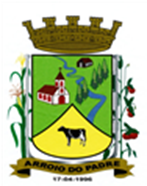 Câmara Municipal de Vereadores de Arroio do PadrePlenário Arno BottermundGabinete da Presidência REDAÇÃO FINAL                                                         PROJETO DE LEI Nº 77, DE 08 DE JUNHO DE 2021.Institui o programa “Porteira Adentro” de auxilio / incentivo a propriedades rurais do município de Arroio do Padre e dispõe sobre as regras de seu funcionamento.Art. 1° Fica instituído por esta lei o programa “Porteira Adentro” que constitui-se de auxilio e incentivo a agricultores do município de Arroio do Padre com a finalidade de fomentar seu bem estar e especialmente a sua manutenção no campo, em suas atividades através de ações diversificadas e proporcionar melhorias no acesso e nos locais de locomoção nas propriedades nas suas sedes com o fornecimento de cascalho, seu transporte e carregamento e outros materiais e serviços para assim melhorar as condições de beneficiamento e escoação da produção agrícola.§1º Os benefícios instituídos por esta lei podem ser estendidos a propriedades lindeiras ao município de Arroio do Padre e que possuem parte dela localizada neste e que comprovem respectivo vinculo econômico.§2º Consideram-se com vinculo econômico, para os fins desta Lei, propriedades rurais que possuem parte dela de forma contínua localizada no município de Arroio do Padre e que em função da estrada que estabelece a divisa entre os municípios faz com que a sua sede fique localizada no município lindeiro, desde que o seu acesso seja a partir da própria via que corta a propriedade.§3º Ainda é exigência que o proprietário rural requerente aos benefícios desta Lei, na condição com vinculo econômico, possua talão de produtor ativo, com base na parte da propriedade localizada no Município de Arroio do Padre e o atendimento das demais disposições desta Lei.Art. 2º O auxilio / incentivo de que trata a presente lei dar-se mediante a doação de cascalho seu carregamento e transporte e nas seguintes condições. I – Doação de até 03 (três) cargas de cascalho proveniente das cascalheiras do município destinado a melhorias e recuperação de vias particulares de acesso e de pátios das propriedades rurais.II – Transporte de até 03 (três) cargas de cascalho até a propriedade do requerente com o objetivo de proporcionar melhorias na propriedade.III – Concessão de até 1 (uma) hora e 30 (trinta) minutos de hora máquina de retroescavadeira para carregamento do material, ou serviço pertinente, inclusive com outra máquina, se for o caso. §1° O cascalho a ser utilizado no atendimento no programa será disponibilizado de forma gratuita, não exigindo-se por ele qualquer tipo de contrapartida ou pagamento da parte do agricultor beneficiado.§2° O auxilio / incentivo de que trata esta lei será concedido por propriedade independentemente do número de produtores nela residentes. §3° O atendimento previsto nesta Lei dar-se-á de conformidade com a disponibilidade do produto no estoque do Município e até o limite dos recursos orçamentários e financeiros disponíveis para o programa.§4° O produtor rural poderá solicitar e ser atendido no item e na quantidade que entender necessário ou suficiente para a sua propriedade, não necessariamente na quantia integral ou em todos os itens.§5º Nos casos em que auxilio / incentivo proveniente do programa “Porteira Adentro” for insuficiente no atendimento da demanda exposta na propriedade, o produtor rural beneficiado poderá ser atendido, no que exceder os limites estabelecidos nesta lei, de acordo e nos termos da legislação municipal vigente para uso por particulares de maquinas e veículos do município e respectivos valores excetuando-se desta regra o fornecimento do cascalho, que ficará limitado a no máximo a 03 (três) cargas por propriedade.§6º É vedado o uso de máquinas públicas, fora da carga horária fixada como incentivo e o emprego de servidores públicos neste serviço, ressalvado o disposto no parágrafo anterior.§7º Nas localidades em que não haja via pública e o acesso as propriedades for coletivo e houver propriedades e suas sedes independentes (registro), cada uma poderá ser atendida individualmente ou o atendimento poderá ser coletivo, neste caso, desde que cada uma atenda as exigências desta Lei.Art. 3° Servirá de contrapartida pelo agricultor requerente do auxílio incentivo do programa Porteira Adentro: I – Pagamento de 30% (trinta por cento) do valor do transporte e da hora máquina, tendo por base o valor cobrado pelos serviços quando do uso dos equipamentos do Município.II – Comprovação mediante notas de venda de produtos rurais colhidos na propriedade a ser beneficiada nos últimos 12 (doze) meses, atestando assim sua finalidade agrícola.III – Declaração compromisso de que manterá a produção agrícola na propriedade beneficiada por um período de 18 (dezoito) meses após o recebimento do auxílio/benefício.IV – Ressarcimento ao município do valor do transporte e da hora máquina corrigidos monetariamente acrescido de juros de 1% (um por cento) por mês no caso de não manter a produção agrícola na propriedade pelo período indicado no item anterior.Art. 4° O atendimento as propriedades rurais nos termos do programa “Porteira Adentro” não poderá ser disponibilizado ao mesmo proprietário/propriedade antes de ter decorrido o prazo de 24 meses ou mais, desde o último recebimento do auxílio/incentivo.Parágrafo único: Havendo pedidos do auxílio/incentivo ainda não atendidos estes terão preferência a aqueles que solicitarem o atendimento novamente ou em repetição.Art. 5° O produtor beneficiado com o auxílio/incentivo deverá dotar a sua propriedade para que do seu acesso, quando ocorrerem chuvas, a água não invada a via pública, devendo para tanto colocar material de contenção (pequena lombada, se for necessário) e manter as valas em condições favoráveis para o escoamento da água.Art. 6° Os agricultores do município interessados em obter o auxílio/incentivo através do programa Porteira Adentro deverão requerer a sua inscrição junto a Secretaria Municipal da Agricultura, Meio ambiente e Desenvolvimento munidos dos documentos e/ou respectivas cópias, conforme abaixo indicado:I – Preencher ficha própria de inscrição, conforme modelo anexo I desta lei.II – Apresentar documento que comprove o pagamento do valor da contrapartida do produtor, fixada em 30% (trinta por cento) do que seria o custo do serviço.III – Comprovante de registro de imóveis da propriedade ou parte contínua dela, onde o auxílio/incentivo será aplicado que deve estar localizada no município de Arroio do Padre;IV – Contrato ou similar, se for o caso, identificado a definição da posse caso o requerente não seja o proprietário da área de aplicação do Auxilio/Incentivo por um período no mínimo ou superior a 18 (dezoito) meses após a concessão do benefício, também localizada neste município.V – Talão de produtor rural com inscrição no município de Arroio do Padre e identificado como compatível nos itens II e III deste artigo e com a declaração do ICMS vigente.VI – Notas fiscais no respectivo talão de produtor de produção agrícola e/ou comércio de animais ao longo dos últimos 12 (doze) meses anteriores a concessão do auxílio/incentivo, em valor de no mínimo 03 (três) vezes o valor estimado do auxílio/benefício.VII – Negativa da fazenda pública municipal local.VIII – Licença ambiental quando a situação local a sofrer a intervenção requerida, assim o exigir.IX – Termo de anuência ao compromisso de manter a produção agrícola na propriedade beneficiada por um período de no mínimo nos 18 (dezoito) meses subsequentes ao recebimento do benefício.§1° Os produtos constantes nas notas fiscais e no talão do produtor a ser apresentados antes da concessão do auxílio / incentivo e posteriormente, deverão guardar conformidade com as atividades da produção agrícola desenvolvida na propriedade beneficiada.§2° Todas as inscrições assim como os documentos anexados deverão ser submetidos para análise e aprovação do Conselho Municipal de Desenvolvimento Rural que emitirá em ata ou parecer a conformidade ou não da inscrição, de conformidade com as disposições desta lei, devendo quando negativo, esclarecer os motivos podendo ainda proceder diligências e solicitar mais informações e documentos, se for o caso.§3° Caso o pedido de auxilio/incentivo não seja aprovado o agricultor requerente interessado no benefício tenha pago pelo incentivo na modalidade tubos de concreto, terá o seu dinheiro devolvido. Art. 7° O atendimento aos interessados mediante o fornecimento de materiais e serviços do programa Porteira Adentro dar-se-á de acordo com a ordem de inscrição, observando ainda o cronograma destas, de acordo com a aprovação do Conselho Municipal de Desenvolvimento Rural.Parágrafo Único: Havendo um grande número de inscritos aguardando atendimento no programa, as inscrições poderão, temporariamente, ser suspensas, para evitar que haja acúmulo demasiado de pedidos por ser atendidos.Art. 8° A título de transparência a relação dos atendimentos realizados na última semana será publicada semanalmente as terças feiras no mural da prefeitura e da Câmara dos Vereadores informando o nome do produtor que recebeu o auxílio/incentivo, o teor do benefício, o número e a data de inscrição e a data de atendimento.Art. 9° Além de observar o disposto nos artigos 6° e 7° desta lei, a realização dos serviços e o fornecimento dos materiais dependerá da aprovação prévia pelo município e serão concedidos de acordo com as suas disponibilidades financeiras e orçamentárias, observando-se ainda a disponibilidade de materiais e datas para realização do benefício, sem prejuízo do serviço público. Art. 10 O auxilio/incentivo através do programa “Porteira Adentro” será de uso exclusivo do(s) titular(es) do talão de produtor limitando-se a um por propriedade, independentemente do número de produtores nela residentes, não podendo ser trocado, emprestado ou vendido sob pena de exclusão do produtor do programa, neste exercício e nos 5 (cinco) anos subsequentes.Parágrafo Único: Além de exclusão do programa, o produtor estará sujeito as sanções estabelecidas no parágrafo único do art. 11 desta Lei.Art. 11 O produtor rural beneficiado deverá em um prazo máximo de 90 (noventa) dias depois de transcorridos 18 (dezoito) meses da concessão do auxílio e incentivo, comprovar o atendimento a esta lei e as condições estabelecidas para receber o benefício. Parágrafo Único: Não havendo a comprovação do atendimento pelo produtor beneficiado do estabelecido no inciso II do Art. 3º desta lei, este deverá ressarcir o município do valor correspondente ao transporte e da hora máquina, no mesmo valor vigente, estabelecido para os respectivos serviços pelo município, quando ocorrer o vencimento dos 18 (dezoito) meses, devendo após a isto o valor encontrado ser corrigido monetariamente de acordo com o índice de variação positivo do IPCA (Índice de Preços ao Consumidor Amplo), acrescido de juros de 1% (um por cento) ao mês.Art. 12 No ato da solicitação de benefícios do programa “Porteira Adentro” o agricultor requerente deverá assinar termo de compromisso conforme o anexo II assumindo as responsabilidade de sua competência na aplicação pratica desta lei.Art. 13 Os agricultores beneficiados pelo auxilio/incentivo instituído pela presente lei, deverão observar e respeitar a legislação ambiental em vigor e ainda ser responsáveis pela elaboração e aprovação dos respectivos projetos e licenças, se for o caso, junto aos órgãos competentes.Art. 14 O Poder Executivo através de seus órgãos competentes fiscalizará o cumprimento pelos beneficiados das disposições desta lei devendo manifestar-se em caso de descumprimento e indicar a aplicação da penalidade estabelecida.Art. 15 A forma de execução do programa “Porteira Adentro”, poderá ser regulamentada por Decreto do Poder Executivo, no que couber, para melhor aplicação e atendimento.Art. 16 As despesas decorrentes da execução desta lei correrão por conta de dotações orçamentarias próprias consignadas ao orçamento municipal vigente.Art. 17 Esta lei entra em vigor na data de sua publicação.  Sala de Sessões, 13 de Julho de 2021.Autógrafo                                ________________________Deoclécio Vinston LermPresidente da Câmara de Vereadores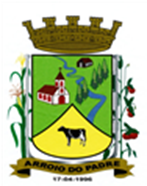 ESTADO DO RIO GRANDE DO SULMUNICÍPIO DE ARROIO DO PADREGABINETE DO PREFEITOProjeto de Lei 77/2021Anexo IIPROGRAMA PORTEIRA ADENTRO Eu, ........................... abaixo subscrito com RG N° .................................... inscrito no CPF N° ............................ com inserção estadual através do talão do produtor n°..........................residente e domiciliado.................................................... Neste município me comprometo a cumprir o disposto no Art 3° inc. I, da lei municipal n° ........ de  ......  de .... de  .....Estou ciente da obrigação de ressarcir o município de Arroio Do Padre em caso de descumprimento ou não apresentação da comprovação (notas fiscais ) da manutenção de atividades agrícolas na propriedade beneficiada nos termos do estabelecidos no inc. III artigo 3° e do artigo 11 e de seu parágrafo único da lei municipal n° ....... de ..... de ........ de ......Conforme valores atuais de acordo com o requerido na inscrição n°.......... o valor correspondente do benefício a minha propriedade é de R$      que deverá ser utilizado nos termos estabelecidos na lei municipal n° ........ de .... de ...... de ......., que institui o programa “Porteira Adentro”Arroio do Padre, _______ de _______________ de 20_________________________________________________Assinatura do Beneficiado 